白鹤山上，放声歌唱    （ 杨玉霞） 色彩斑斓，铺开一幅五彩的画卷，时光如水,迎来一个欢乐的日子。2017年6月1日，承载着孩子们千万期盼的儿童节，在欢声笑语中翩然而来。嘹亮的运动员进行曲吹开了每一朵待放的花蕾，白羊溪学校全体师生整装待发，相聚白鹤山上，放飞童年的梦想与激情，锣鼓喧天庆六一。  下午13时，白羊溪学校庆六一文艺汇演在二年级小朋友的《爸爸最好了》合唱中拉开帷幕，本次汇演形式多样，有舞蹈、朗诵、合唱、小品、时装秀等。老师和孩子们展开想象的翅膀，将生活中的元素融入表演中，四乙班的孩子们通过快板形式向全体师生道出了《防溺水 保平安》，幼儿园大班的小朋友们则扮起了小鸡，可爱的造型，有趣的动作赢得阵阵喝彩。李含老师指导的舞蹈《遥远的爸爸妈妈》讲述了留守儿童的守望，一句“爸爸妈妈，我在家里等你回来”，让许多家长和老师流下心疼的泪水。整场汇演包含25个不同形式的节目，演出时间持续3个多小时。三甲班、六甲班、一年级等分别荣获一二三等奖。白羊溪学校师生用精彩纷呈的表演，昂扬向上的风貌引得群众、家长的阵阵掌声。  本次六一汇演不仅让孩子们乐在其中，也为建设和谐、美丽校园奠定了基础。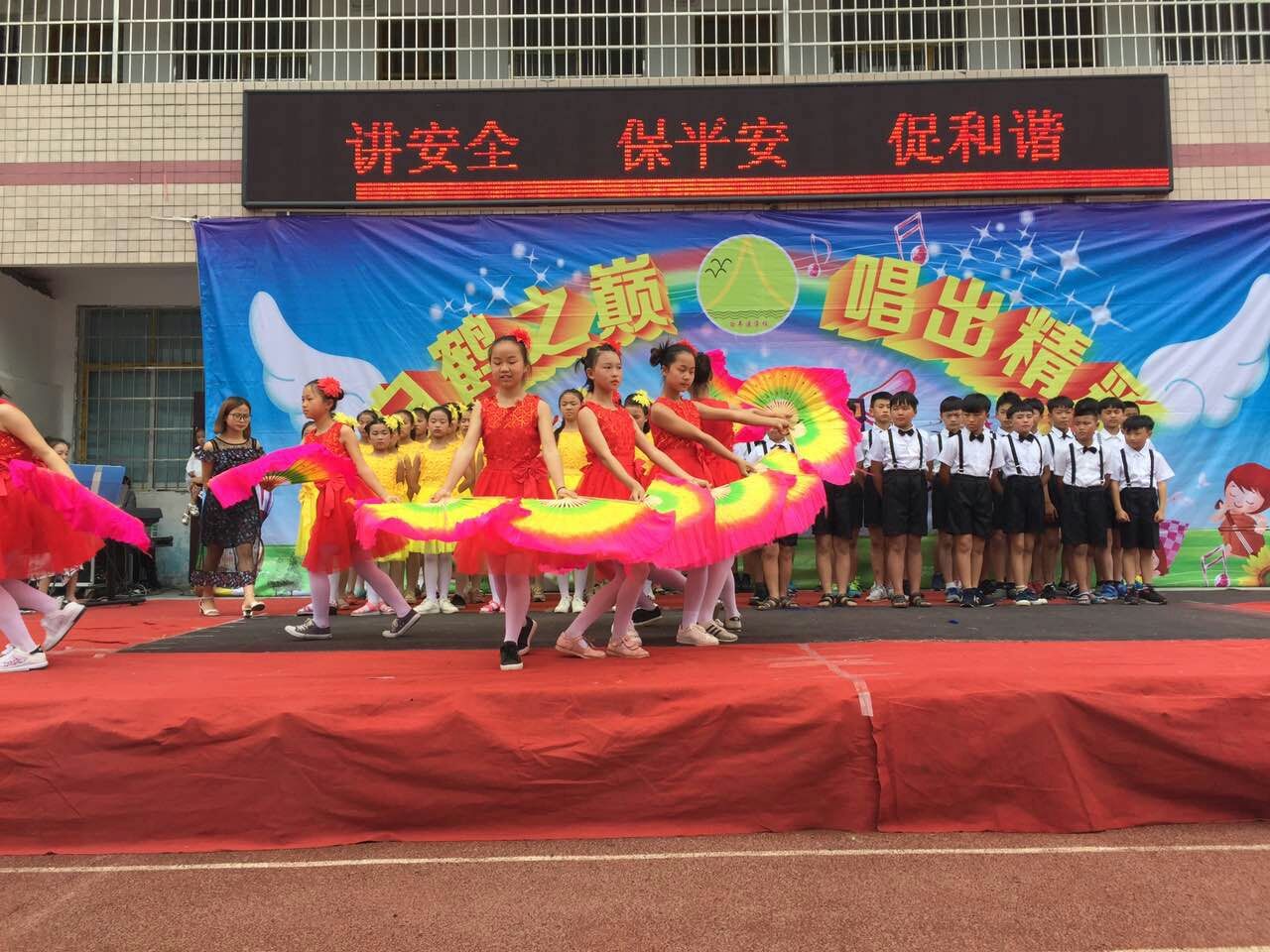 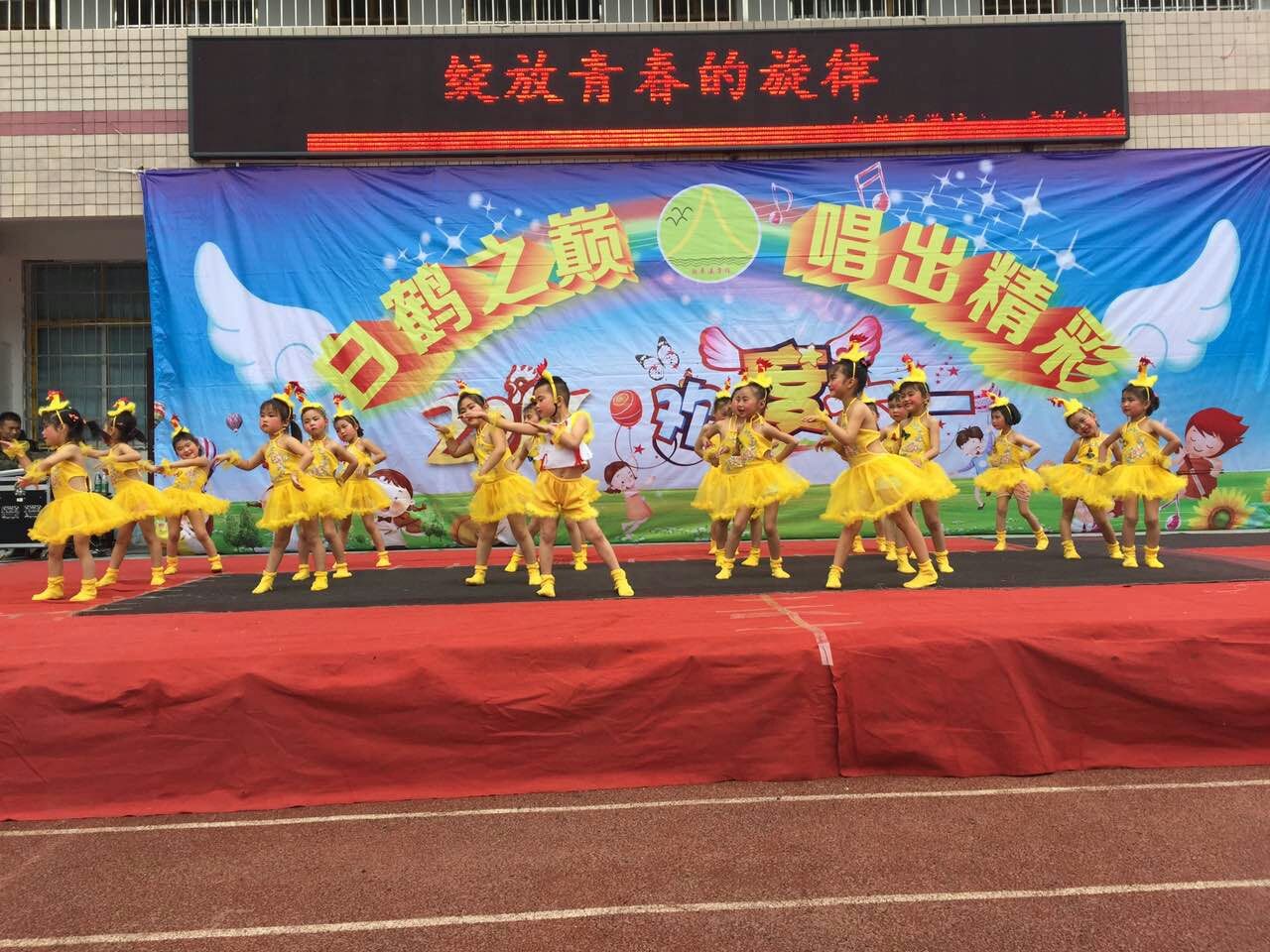 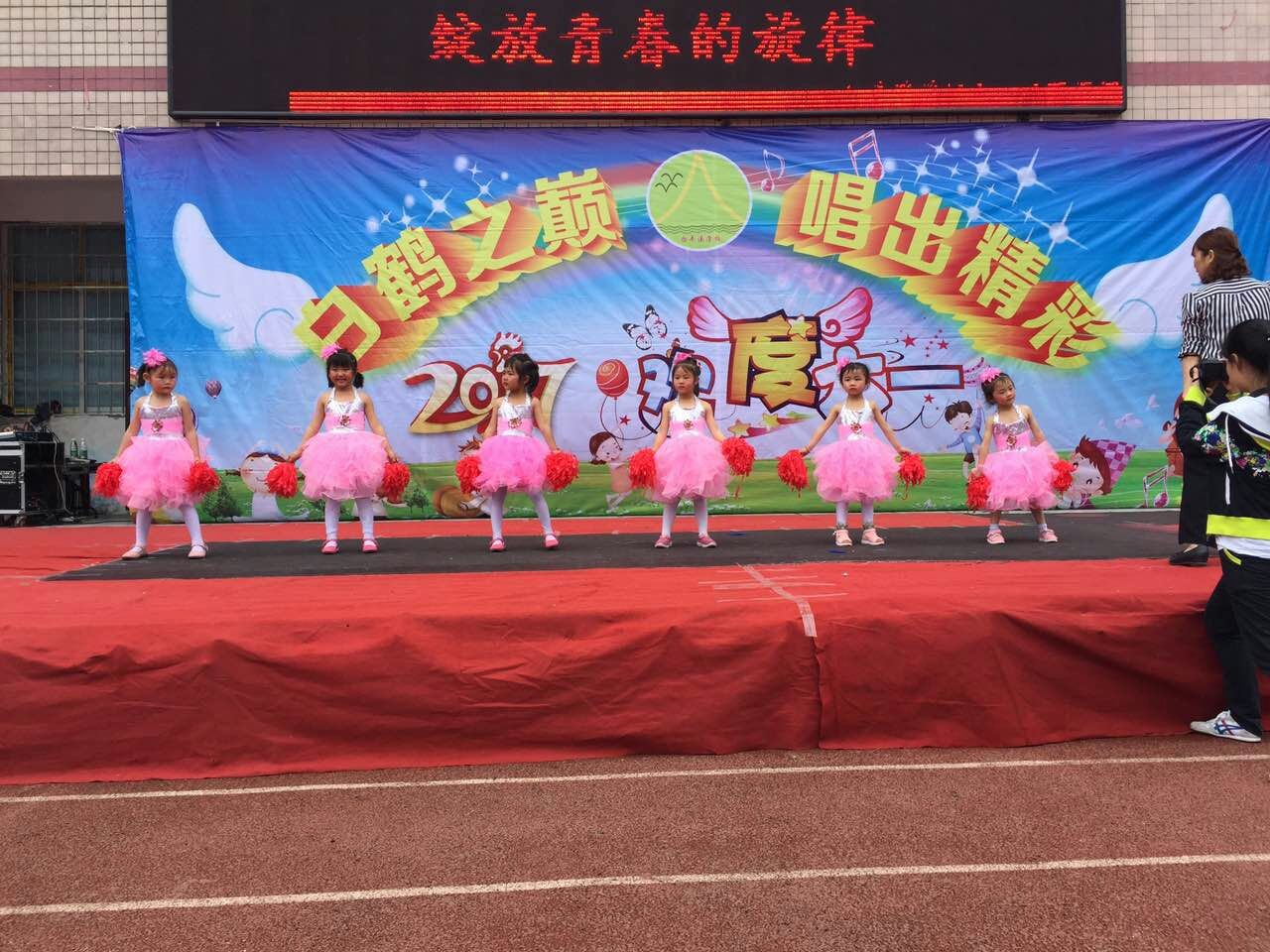 